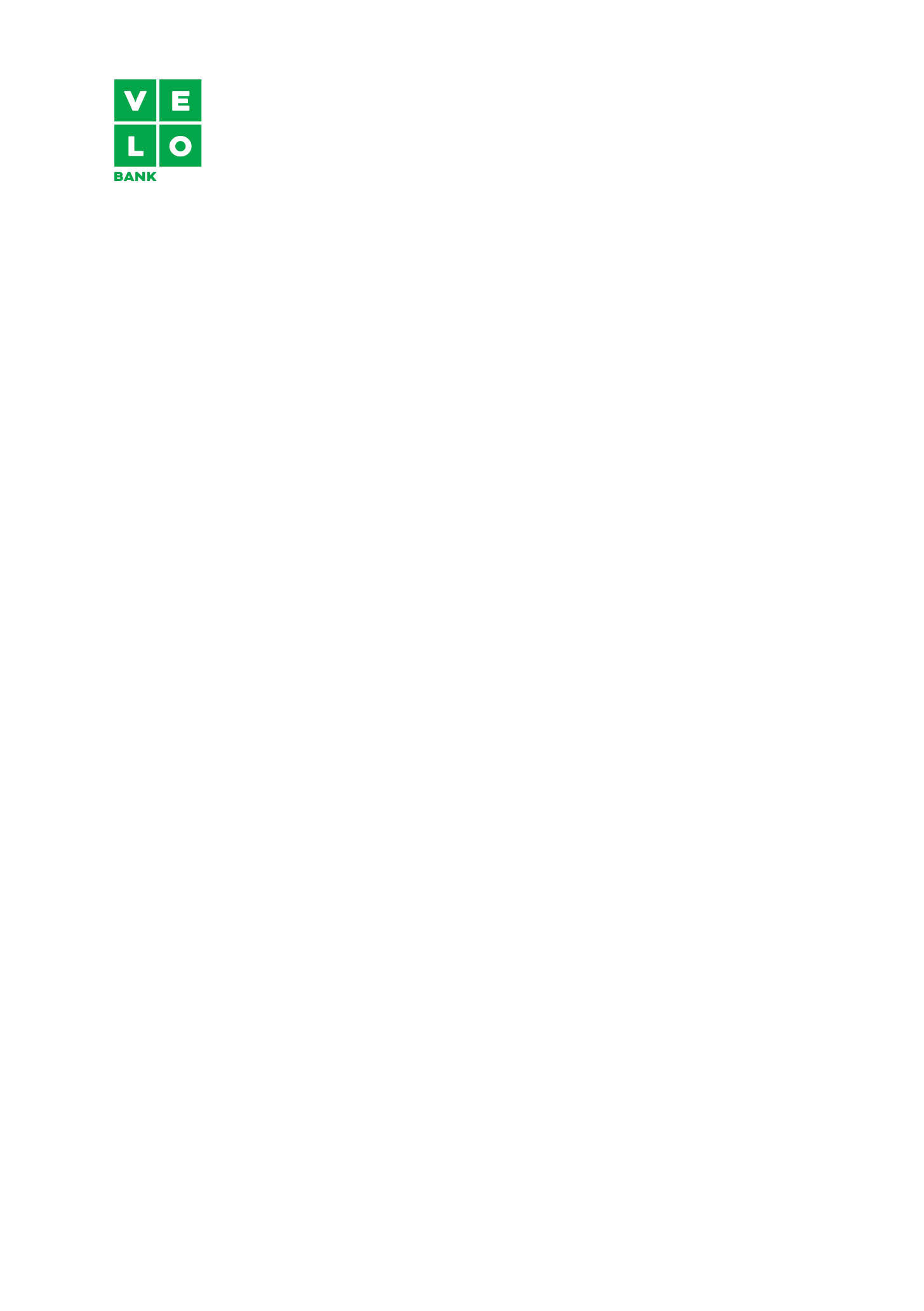 Formularz zgłoszeniowy VeloTalent – Program Wspierania TalentówDane Zgłaszającego:Dane Zgłaszającego:Imię i nazwiskoAdres e-mailNumer telefonuNota biograficzna Zgłaszającegoobjętość od 1000 do 3000 znaków ze spacjami, ze zwięzłym opisem dotychczasowych dokonań(minimum 2 lokalne lub międzynarodowe osiągnięcia),Referencjereferencje z uczelni lub od powszechnie uznawanego autorytetu w danej dziedzinie(Prośba o dołączenie odpowiedniego dokumentu do formularza – w formie załącznika do wiadomości e-mail)Plan projektuopis jednego, konkretnego projektu, który miałby zostać objęty mecenatem w ramach niniejszego Programu wraz z szacunkowymi kosztami oraz wskazaniem podmiotu/partnera realizującego projektLink do fotografiiLink do dwóch fotografii Zgłaszającego o rozdzielczości co najmniej 300 dpi, w formacie JPG lub TIFF, z podaniem imienia i nazwiska autora fotografii (alternatywnie fotografie można przesłać w formie załącznika do wiadomości e-mail)Link do nagrania audio - wideoLink do nagrania audio-wideo, spełniającego warunki opisane w punkcie 15 Regulaminu